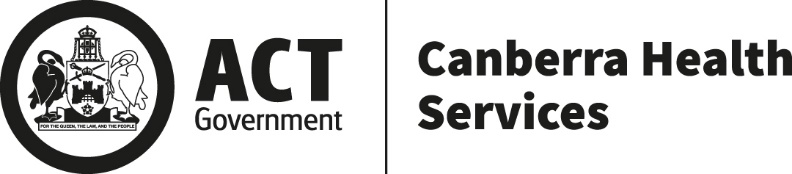 Brenton Higgins, Community Public Sector UnionMark Jay, Health Services UnionDaniel Griffin, Professionals AustraliaDear Brenton, Mark, and DanielConsultation – External Provider Neurophysiology Service to Support CHS NeurologyThe purpose of this letter is to provide information of CHS’ Neurology Department intended utilisation of external local neurophysiology providers to assist the current EEG waitlists.The Neurology Department provides a range of neurophysiology assessments, primarily inpatient and outpatient EEG services. Referrals are accepted for both inpatient and outpatient clinical areas, including the community and other surrounding region health systems. Due to ongoing leave requirements of employed neurophysiology scientists, there has been nil neurophysiology service delivery at CHS, since April 19th, 2022. The utilising of external services ensure CHS healthcare consumers are referred to highly experienced and qualified allied health professionals to complete neurophysiology testing in a safe and timely way. Should this proposal be approved, CHS intends to contract capable provider/s to deliver these services.  The contract term will be for an initial 6 months, with options for extensions up to 11 months in total as contingency.Based on the above information CHS are providing 14 days in which to receive any comments. I look forward to your response and contribution to this consultation process.Yours sincerelySarah ChapmanBusiness Manager, NeurologyCanberra Health ServicesJuly 2022